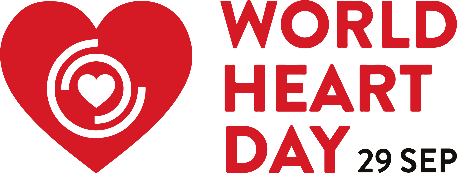 新闻稿 世界心脏联合会（WHF）：气候变化和健康不平等构成对弱势群体的致命威胁 日内瓦–2022年9月29日– 今年世界心脏日，世界心脏联合会（WHF）呼吁采取紧急行动，应对气候变化和健康不平等问题，因为全球新增数以百万计的人面临心血管疾病的风险，而心血管疾病仍然是全球最大致死原因。  2022年出现了历史性的炎热气候，而气候变化对弱势群体的影响远远大于对其他人群的影响，因此我们可以预计，全球心血管疾病医疗方面的不公平性将会进一步加剧。心血管疾病死亡总数中有25%由气候变化和相关的空气污染导致，每年有700万人因此死亡。世界心脏联合会（WHF）主席Fausto Pinto教授说：“数以百万计原本就处于弱势的人群，正加倍受到极端天气事件和有限医疗服务的影响。世界各国领导人必须加紧努力，应对我们这个时代两个最大的威胁——气候变化和全球健康不平等问题”。   巴基斯坦目前正遭遇前所未有的气候相关灾难。根据World Heart Observatory平台的数据，该国几乎1/4的死亡由心血管疾病导致，空气污染是导致死亡和残疾的第二大风险因素。 此外，该国50%的人口无法获得基本的医疗服务。世界心脏联合会（WHF）与世界卫生组织（WHO）携手合作，呼吁各国政府、民间团体和全球产业实现净零排放目标，应对全球变暖，遏制空气污染，为所有人提供医疗服务。   “气候变化的影响，不再仅限于北极熊或冰山。它关系到所有人的健康，特别是穷人的健康。我们需要为了保护大家的健康而减少排放，否则我们将看到越来越多的灾难，世界各地的人们也会遭受更多的痛苦，”世卫组织环境、气候变化和健康部主任Maria Neira博士说。  世界心脏联合会（WHF）一项新的全球调查显示，全球都在关注气候变化与心血管疾病之间关系，受访者将气候变化和空气污染列为与心血管健康有关的第三大严重问题。该调查还显示，人们对医疗服务不平等的认识正在增长：在回答“哪些全球问题对心血管健康影响最大”的问题时，第二个最常见的答案是社会不平等和是否能获得医疗服务。此调查所揭示的洞见，加上近80%的受访者认为政府行动可以显著减少他们国家的心血管疾病负担，突显了政策制定者的重要作用。 世界心脏联合会（WHF）还敦促医疗服务提供者为改善人们的心血管健康提供帮助，并通过定期向高危人群发送极端天气事件危险性提醒，包括应对炎热天气的建议，来预防心血管疾病造成的死亡。  “我们知道世界头号致死疾病的有效预防和治疗手段有哪些。现在，我们应当扩大实施范围并分担责任。每个人都有一颗跳动的心脏，因此每个人都应该投入到对抗心血管疾病的战斗之中，” Pinto教授补充说。 关于2022世界心脏日  我们鼓励每个人都参与到世界心脏日的活动中来，学习如何抵制有害的应对机制和由压力引起的坏习惯，以此最大限度地提高心脏健康水平。   所有人都可以使用话题标签#UseHeart和世界心脏日的海报创建器，在社交平台上参与相关讨论（world-heart-federation.org/world-heart-day/get-involved/create-and-share）。   世界心脏联合会（WHF）及其成员组织正在世界各地举办活动，以“Use Heart for Every Heart”（用心对待每一颗心）为主题，宣传世界心脏日，并在瑞士举行相关的庆祝活动。此外，世界卫生组织将在菲律宾举行纪念世界心脏日的活动，世界心脏联合会（WHF）主席Fausto Pinto教授将出席。   了解世界心脏日的更多信息，请访问world-heart-federation.org/world-heart-day。 有关信息  25%的心血管疾病死亡由空气污染导致，每年夺去700万人的生命。 超过75%的心血管疾病过早死亡发生在低收入和中等收入国家，世界上一半的人口无法获得基本的医疗服务。 尽管新冠疫情仍在延续（死亡人数接近650万），但心血管疾病仍然是“全球头号杀手”，其每年致死人数是前者的三倍（1,860万）。  结束 -------------------------------------------------------------------------------------------------------------------注释  媒体联系：世界心脏联合会（WHF）策略与传播总监Borjana Pervan
Borjana.pervan@worldheart.org 关于WHF世界心脏联合会主席Fausto Pinto教授  Fausto Pinto教授是世界心脏联合会（WHF）的现任主席和欧洲心脏病学学会的前任主席。他目前是里斯本大学（葡萄牙里斯本）医学院院长和心脏病学正教授。他也是里斯本北部医院与大学中心圣玛丽亚大学医院心脏病科和心脏与血管科的负责人。您可以在Twitter上关注Fausto Pinto教授https://twitter.com/fjpinto1960。   关于世界心脏日 每年9月29日是世界心脏日，其目的是提高人们对心血管疾病的认识，动员国际社会采取行动，应对这一全球主要死因。世界心脏日是一个全球性的倡议，将个人、政府、心血管疾病病人、医疗科研机构和相关的民间团体联合起来，参与趣味活动，增加公共教育，倡导普及心血管疾病的预防、检测和治疗。了解更多信息，请访问http://worldheartday.org。关于世界心脏联合会（WHF）世界心脏联合会（WHF）是全球性的综合机构，将病人、医疗科研机构和相关的民间团体联合起来。世界心脏联合会（WHF）与其成员一起，影响政策的制定，分享知识，促进行为的改变，让每个人都享受心脏健康。了解更多信息，请访问https://www.world-heart-federation.org。   关于Boehringer Ingelheim and Lilly Alliance   Boehringer Ingelheim and Lilly Alliance联盟致力于改变对心肾代谢疾病患者的护理。心肾代谢疾病是一类相互关联的疾病，影响着全球10多亿人，是导致死亡的主要原因之一。  心血管、肾脏和代谢系统相互关联，在疾病的持续和发展过程中有许多相同的风险因素和病理途径。其中一个系统的功能障碍可能会加速其他系统的发病，导致关联的疾病的发展，如2型糖尿病、心血管疾病、心力衰竭和肾脏疾病，这反过来又会导致心血管疾病死亡的风险增加。相反，改善其中一个系统的健康，可以对其他系统产生积极的影响。  今年的世界心脏日，Boehringer Ingelheim and Lilly Alliance联盟非常自豪能够继续为WHF世界心脏联合会提供支持。该联盟的目标是通过研究和治疗改善人们的健康水平，恢复相互关联的心肾代谢系统之间的平衡，减少这些系统发生严重并发症的风险。该联盟向健康受到心肾代谢疾病危害的人承诺，将继续倡导多学科护理方法，并集中资源填补医疗领域的空白。   https://www.boehringer-ingelheim.com/ 关于Servier  Servier是一个由基金会管理的全球制药集团。Servier是一个独立的集团，每年将其品牌收入的20%以上投资于研发。为了加速治疗创新以造福患者，该集团致力于同学术伙伴、制药集团和生物技术公司展开开放、合作式的创新。该集团还以患者为本，积极聆听他们的心声。作为心脏病学领域的标杆，Servier集团的目标是成为肿瘤学领域的知名创新企业。持续致力于对心血管与代谢疾病、肿瘤、神经科学和免疫炎症疾病的研究，为该集团的不断发展提供了动力。为了让所有人获得医疗服务，Servier集团还提供一系列优质的非专利药品，涵盖大多数病症。作为2022年世界心脏日的全球官方合作伙伴，Servier的支持有助于提高人们对心血管疾病的认识，鼓励个人、家庭、社区和政府推动心血管疾病议程，帮助人们拥有更健康的心脏，活得更长、更好。https://servier.com/en/ 关于World Heart ObservatoryWorld Heart Observatory是有史以来第一个关于心血管疾病的全球数据平台，旨在通过打破研究和实践之间的壁垒，利用从各种国际来源整理得到的数据，解决全球的主要致死因素。该平台的创立与运营，离不开Novartis基金会和华盛顿大学健康指标与评估研究所的支持。  https://worldheartobservatory.org/